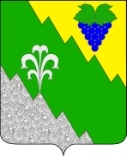 АДМИНИСТРАЦИЯ НИЖНЕБАКАНСКОГО СЕЛЬСКОГО ПОСЕЛЕНИЯ КРЫМСКОГО РАЙОНА ПОСТАНОВЛЕНИЕ   от  11.10.2017                                                                                            № 191станица НижнебаканскаяОб утверждении Порядка инвентаризации дворовых территорий, общественных территорий, уровня благоустройства индивидуальных жилых домов и земельных участков, предоставленных для их размещения на территории Нижнебаканского сельского поселения Крымского района, об образовании комиссии по проведению инвентаризации дворовых территорий, общественных территорий, уровня благоустройства индивидуальных жилых домов и земельных участков, предоставленных для их размещения на территории Нижнебаканского сельского поселения Крымского района В соответствии постановлением Правительства Российской Федерации от 10 февраля 2017 года № 169 «Об утверждении Правил предоставления и распределения субсидий из федерального                      бюджета бюджетам субъектов Российской Федерации на поддержку государственных программ субъектов Российской Федерации и муниципальных программ формирования современной городской                   среды», п о с т а н о в л я ю: 	1. Утвердить Порядок инвентаризации дворовых территорий, общественных территорий, уровня благоустройства индивидуальных жилых домов и земельных участков, предоставленных для их размещения на территории Нижнебаканского сельского поселения Крымского района  (приложение № 1).	2. Утвердить график инвентаризации дворовых территорий, общественных территорий, уровня благоустройства индивидуальных жилых домов и земельных участков, предоставленных для их размещения на территории Нижнебаканского сельского поселения Крымского района  (приложение № 2).	3. Создать комиссию по проведению инвентаризации дворовых территорий, общественных территорий, уровня благоустройства индивидуальных жилых домов и земельных участков, предоставленных для их размещения на территории Нижнебаканского сельского поселения Крымского района  и утвердить ее состав (приложение № 3).4. Специалисту 1 категории администрации Нижнебаканского сельского поселения Крымского района (Ахрютина) разместить настоящее постановление на официальном сайте администрации Нижнебаканского сельского поселения Крымского района, в сети Интернет.5. Контроль за выполнением настоящего постановления возложить на заместителя главы муниципального образования Крымский район А.Н.Шахова.6. Постановление вступает в силу со дня подписания.Глава Нижнебаканского сельского поселения Крымского района 					      И.И.Гернеший